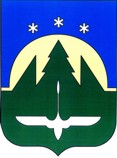 Муниципальное образованиеХанты-Мансийского автономного округа – Югрыгородской округ город  Ханты-МансийскДУМА  ГОРОДА  ХАНТЫ-МАНСИЙСКАРЕШЕНИЕ№ 105-VI РД						  Принято31 марта 2017 годаО внесении измененийв Решение Думы города Ханты-Мансийска от 02 июня 2014 года № 517-V РД «О Правилах благоустройства территориигорода Ханты- Мансийска»	Рассмотрев проект изменений в Решение Думы города Ханты-Мансийска от 02 июня 2014 года №517-V РД «О Правилах благоустройства территории города Ханты-Мансийска» (в редакции Решения Думы города Ханты-Мансийска от 25 июля 2016 года №845-V РД), руководствуясь частью 1 статьи 69 Устава города Ханты-Мансийска, Дума города Ханты-Мансийска РЕШИЛА:Внести в Решение Думы города Ханты-Мансийска от 02 июня 2014 года №517-V РД «О Правилах благоустройства территории города Ханты-Мансийска» изменения согласно приложению к настоящему Решению.Настоящее Решение вступает в силу после дня его официального опубликования.Председатель                                                                      ГлаваДумы города Ханты-Мансийска                                    города Ханты-Мансийска_______________К.Л. Пенчуков                                      ______________М.П. РяшинПодписано										               Подписано31 марта 2017 года							          31 марта 2017 годаПриложение к Решению Думы города Ханты-Мансийскаот  31 марта 2017 года № 105-VI РДИзмененияв Решение Думы города Ханты-Мансийска от 02 июня 2014 года №517- V РД«О Правилах благоустройства территории города Ханты-Мансийска»В приложении к Решению Думы города Ханты-Мансийска от 02 июня 2014 года №517 – V РД «О Правилах благоустройства территории города Ханты-Мансийска»:1. В статье 6:1.1) абзац пятый изложить в следующей редакции:«бункер - мусоросборник, предназначенный для складирования крупногабаритных отходов;»;1.2) абзац девятый изложить в следующей редакции:«вывоз твердых коммунальных отходов - транспортирование твердых коммунальных отходов от мест их накопления и сбора до объектов, используемых для обработки, утилизации, обезвреживания, захоронения твердых коммунальных отходов;»;1.3) абзацы девятнадцатый, двадцатый и двадцать первый изложить в следующей редакции:«контейнер - мусоросборник, предназначенный для складирования твердых коммунальных отходов, за исключением крупногабаритных отходов;контейнерная площадка - место накопления твердых коммунальных отходов, обустроенное в соответствии с требованиями законодательства Российской Федерации в области охраны окружающей среды и законодательства Российской Федерации в области обеспечения санитарно-эпидемиологического благополучия населения и предназначенное для размещения контейнеров и бункеров;крупногабаритные отходы - твердые коммунальные отходы (мебель, бытовая техника, отходы от текущего ремонта жилых помещений и др.), размер которых не позволяет осуществить их складирование в контейнерах;»;1.4) в абзаце двадцать шестом:аббревиатуру «КГМ» заменить словами «крупногабаритные отходы»;аббревиатуру «ТКО» заменить словами «твердые коммунальные отходы».2. Подпункт «б» пункта 1 статьи 13 признать утратившим силу.3. Пункт 7 статьи 42 и абзац второй части 1 статьи 60 признать утратившими силу.4. Пункты 1 и 2 статьи 45 изложить в следующей редакции:«1. Сбор твердых коммунальных отходов производится в контейнеры, бункеры для сбора мусора, установленные на специально оборудованных контейнерных площадках, размещенных в соответствии с санитарными правилами и нормами. Сбор твердых коммунальных отходов осуществляется в порядке, установленном законодательством Ханты-Мансийского автономного округа – Югры.2. Размещение крупногабаритных отходов производится в бункеры с последующим их вывозом специализированной организацией.».5. Пункт 1 статьи 46 изложить в следующей редакции:«Запрещается размещение (сброс, складирование, хранение) твердых коммунальных отходов, строительного мусора и крупногабаритных отходов вне отведенных для этих целей мест.».6. Пункт 2 статьи 49 изложить в следующей редакции:«2. Вывоз крупногабаритных отходов из бункеров и контейнерных площадок, оборудованных секцией для крупногабаритных отходов, организуется управляющей, обслуживающей организацией и осуществляется не реже одного раза в неделю специализированными организациями.».7. Пункт 4 статьи 71 изложить в следующей редакции:«4. Обочины проезжей части автомобильных дорог постоянно очищаются от грязи, твердых коммунальных, крупногабаритных и других отходов.».8. По всему тексту слова «крупногабаритный мусор» в различных падежах заменить словами «крупногабаритные отходы» в соответствующих падежах.9. По всему тексту слова «бункер-накопитель» в различных падежах заменить словами «бункер» в соответствующих падежах.